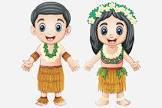 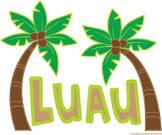 ALOHA IT’S TIME FOR A “LUAU”SATURDAY, MARCH 9, 2024LEBANON MASONIC BUILDING30 S. BROADWAY ST.LEBANON, OHIO 450361:00 PM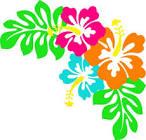 COME JOIN USFOOD, FUN, FELLOWSHIP, AND AMAZING ENTERTAINMENT$20/person – Open to friends and family! HOSTED BY HARLEY’S STAR RANGERS AND LEBANON OES #343HELP SUPPORT OUR WORTHY GRAND PATRON, HARLESS MAYNARD 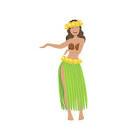 WEAR YOUR BEST HAWAIIAN OUTFIT, GRASS SKIRT, MUMUYOU’LL EXPERIENCE A GREAT AFTERNOON.MENU INCLUDES:					Reservations due by Feb 27thPULLED PORK					Contact: Nancy Bryan at nancyb1285@gmail.comPOTATO SALADGREEN SALADFRUIT SALADCHOCOLATE LAVA CAKECOCONUT CAKEMOCKTAILS